SPDRs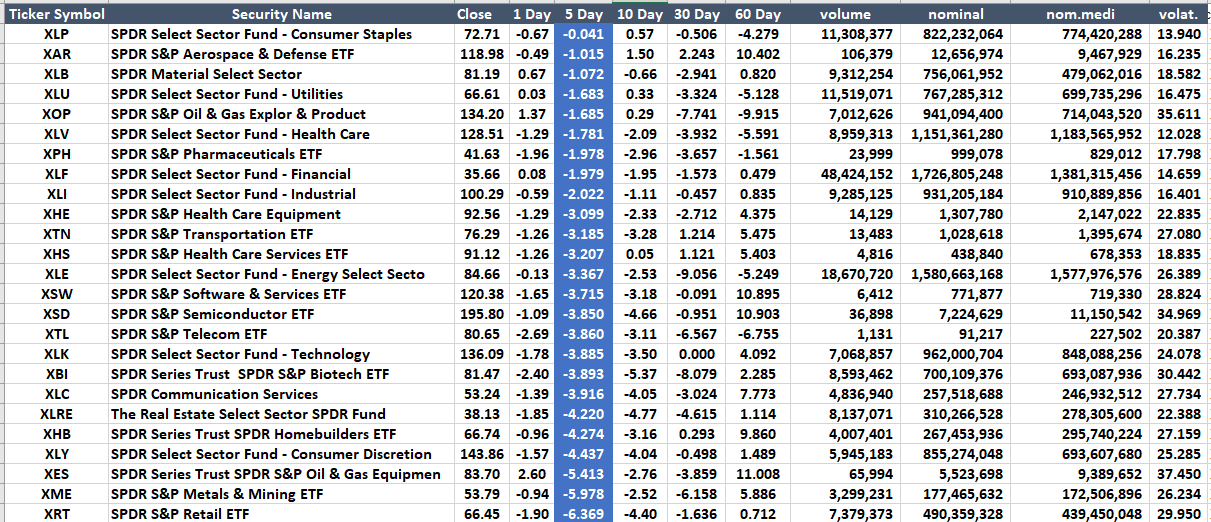 